Εβδομάδα 3 (Το σώμα)Άσκηση 1: Δες τα βίντεο.https://www.youtube.com/watch?v=Iy24oFrHQj0https://www.youtube.com/watch?v=_Baa-xPS8SAhttps://www.youtube.com/watch?v=B6oQO0Y2AGcΆσκηση 2 : Μπες εδώ http://polydromo.web.auth.gr/index.php/el-gr/yliko/playing-with-languages Πάτησε πάνω στις λέξεις και δες τα μέρη του σώματος.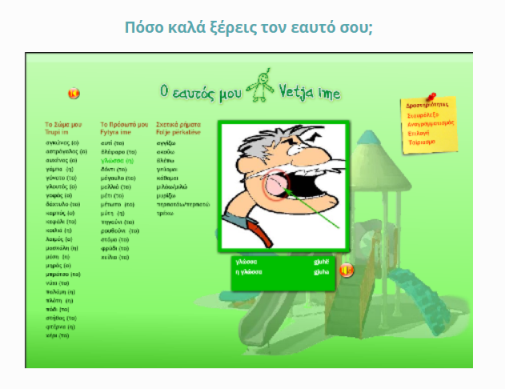 Άσκηση 3: Πήγαινε στο http://www.mikrapaidia.gr/ccs9/ Βήμα 1: 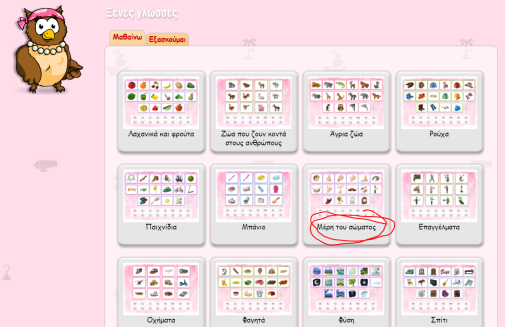 Βήμα 2: Προσπάθησε να θυμηθείς τη λέξη και πάτησε πάνω στην εικόνα.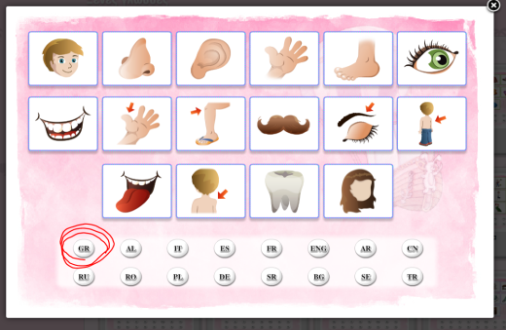 Άσκηση 4: Πήγαινε στο «Σώμα 1». Διάβασε τις λέξεις.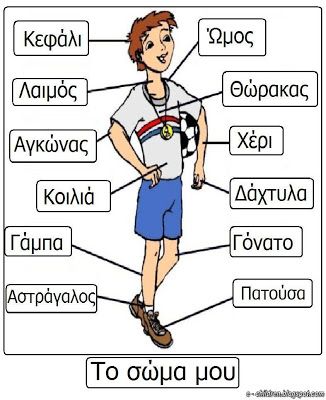 Πήγαινε στο «Σώμα 2» και γράψε όσες λέξεις μπορείς.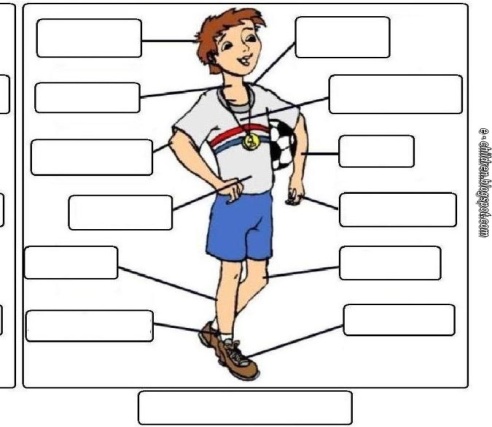 Άσκηση 5: Πήγαινε στο «Αισθήσεις». Βάλε Χ στο σωστό. 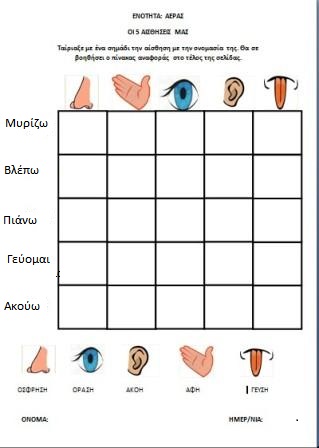 Άσκηση 6: Ζωγράφισε ένα φίλο σου και γράψε όσα μέρη του σώματος θυμάσαι.Άσκηση 7: Μπες στο  http://photodentro.edu.gr/lor/r/8521/10767 Βήμα 1: 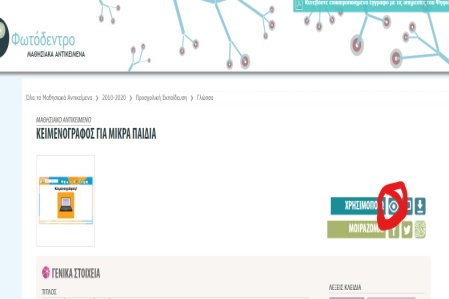 Βήμα 2: 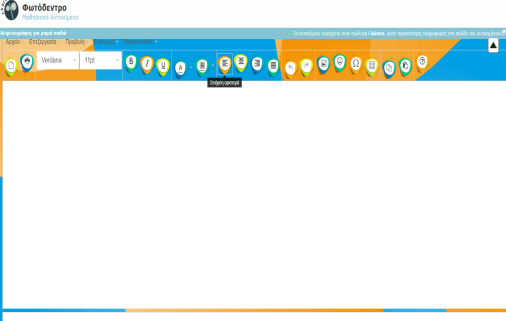 Γράψε τις λέξεις.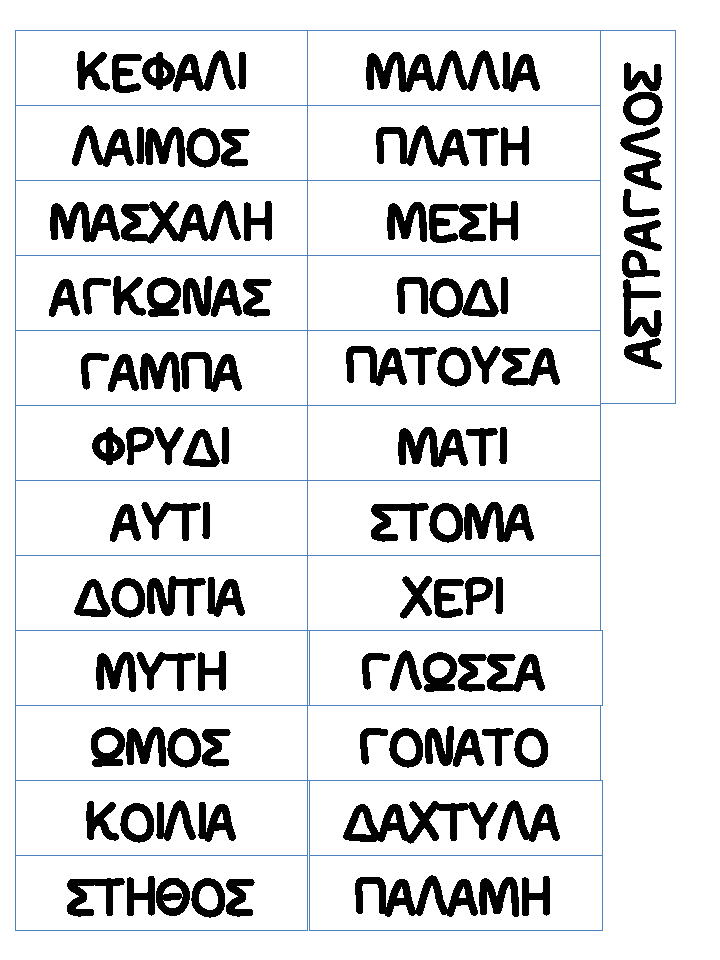 ‘Ασκηση 8 : Πήγαινε στο «Αντιστοίχιση». Ένωσε την εικόνα με τη λέξη.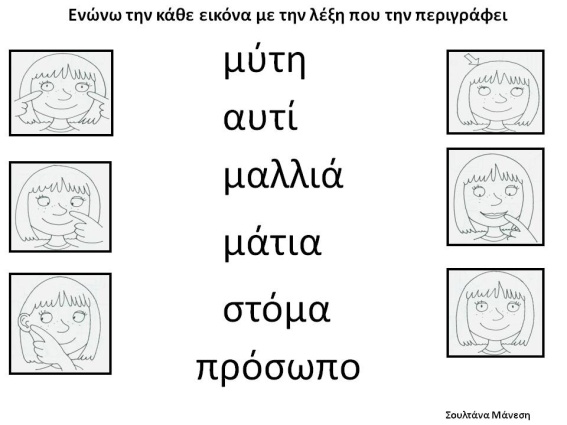 